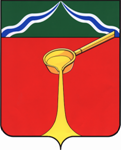 Калужская областьАдминистрация муниципального района«Город Людиново и Людиновский район»П О С Т А Н О В Л Е Н И Е           от  08.11.2019 г.                                                                                                    № 1473Об утверждении порядка размещения на официальном сайте администрации муниципального района  в информационно -телекоммуникационной сети «Интернет» и предоставления   средствам массовой информации для опубликованиясведений о доходах, расходах, об имуществе и обязательствах имущественного характера,  предоставленные лицом, замещающим  должность главы администрации муниципального района «Город Людиново и Людиновский район» по контрактуВ соответствии с  Федеральным законом от 02.03.2007 N 25-ФЗ "О муниципальной службе в Российской Федерации", Федеральным законом от 25.12.2008 N 273-ФЗ "О противодействии коррупции", Указом Президента Российской Федерации от 08.07.2013 №613 «Вопросы противодействия коррупции»  администрация муниципального района «Город Людиново и Людиновский район» ПОСТАНОВЛЯЕТ:            1.Утвердить порядок размещения на официальном сайте администрации муниципального района «Город Людиново и Людиновский район»  в информационно-телекоммуникационной сети «Интернет» и предоставления   средствам массовой информации для опубликования сведений о доходах, расходах, об имуществе и обязательствах имущественного характера,  предоставленные лицом, замещающим  должность главы администрации муниципального района «Город Людиново и Людиновский район» по контракту (прилагается).            2. Контроль за исполнением настоящего постановления возложить на заместителя главы администрации муниципального района О.В.Игнатову.            3. Настоящее постановление вступает в силу с момента подписания и подлежит опубликованию в установленном законом порядке.Глава администрациимуниципального района                                                                                       Д. М. Аганичев  Приложениек постановлениюадминистрациимуниципального районаот ________ г. N _____Порядокразмещения на официальном сайте администрации муниципального района  в информационно-телекоммуникационной сети «Интернет» и предоставления   средствам массовой информации для опубликованиясведений о доходах, расходах, об имуществе и обязательствах имущественного характера,  предоставленные лицом, замещающим  должность главы администрации муниципального района «Город Людиново и Людиновский район»по контракту1. Настоящим порядком устанавливаются обязанности администрации муниципального  района «Город Людиново и Людиновский район» по размещению сведений о доходах, расходах, об имуществе и обязательствах имущественного характера,  предоставленные лицом, замещающим  должность главы администрации муниципального района «Город Людиново и Людиновский район» по контракту (далее – Глава) в информационно-телекоммуникационной сети «Интернет» на официальном сайте администрации муниципальный район «Город Людиново и Людиновский район» (далее — официальный сайт) и предоставлению этих сведений  средствам массовой информации для опубликования в связи с их запросами, если федеральными законами не установлен иной порядок размещения указанных сведений и (или) их предоставления  средствам массовой информации для опубликования.2. На официальном сайте размещаются и средствам массовой информации предоставляются для опубликования следующие сведения о доходах, расходах, об имуществе и обязательствах имущественного характера, предоставленные лицом, замещающим  должность главы администрации муниципального района «Город Людиново и Людиновский район» по контракту,  а также сведений о доходах, расходах, об имуществе и обязательствах имущественного характера их супруг (супругов) и несовершеннолетних детей:а) перечень объектов недвижимого имущества, принадлежащих Главе, его супруге (супругу) и несовершеннолетним детям на праве собственности или находящихся в их пользовании, с указанием вида, площади и страны расположения каждого из таких объектов;б) перечень транспортных средств с указанием вида и марки, принадлежащих на праве собственности Главе, его супруге (супругу) и несовершеннолетним детям;в) декларированный годовой доход Главы, его супруги (супруга) и несовершеннолетних детей;г) сведения об источниках получения средств, за счет которых совершена сделка по приобретению земельного участка, другого объекта недвижимого имущества, транспортного средства, ценных бумаг, акций (долей участия, паев в уставных (складочных) капиталах организаций), если сумма сделки превышает общий доход Главы и его супруги (супруга) за три последних года, предшествующих совершению сделки.3. В размещаемых на официальном сайте и предоставляемых  средствам массовой информации для опубликования сведениях о доходах, расходах, об имуществе и обязательствах имущественного характера запрещается указывать:а) иные сведения (кроме указанных в пункте 2 настоящего порядка) о доходах Главы, его супруги (супруга) и несовершеннолетних детей, об имуществе, принадлежащем на праве собственности названным лицам, и об их обязательствах имущественного характера;б) персональные данные супруги (супруга), детей и иных членов семьи Главы;в) данные, позволяющие определить место жительства, почтовый адрес, телефон и иные индивидуальные средства коммуникации Главы, его супруги (супруга), детей и иных членов семьи;г) данные, позволяющие определить местонахождение объектов недвижимого имущества, принадлежащих Главе, его супруге (супругу), детям, иным членам семьи на праве собственности или находящихся в их пользовании;д) информацию, отнесенную к  государственной тайне или являющуюся конфиденциальной.4. Сведения о доходах, расходах, об имуществе и обязательствах имущественного характера, указанные в пункте 2 настоящего порядка, за весь период замещения  должности, а также сведения о доходах, расходах, об имуществе и обязательствах имущественного характера его супруги (супруга) и несовершеннолетних детей находятся на официальном сайте того органа или той организации, в котором Глава замещает должность, и ежегодно обновляются в течение 14 рабочих дней со дня истечения срока, установленного для их подачи.5. Размещение на официальных сайтах сведений о доходах, расходах, об имуществе и обязательствах имущественного характера, указанных в пункте 2 настоящего порядка обеспечивается отделом электронных инноваций  администрации муниципального района.6.  Отдел электронных инноваций  администрации муниципального района администрации:а) в течение трех рабочих дней со дня поступления запроса от  средства массовой информации сообщает Главе, в отношении которого поступил запрос;б) в течение семи рабочих дней со дня поступления запроса от  средства массовой информации обеспечивает предоставление ему сведений, указанных в пункте 2 настоящего порядка, в том случае, если запрашиваемые сведения отсутствуют на официальном сайте.7.  Отдел электронных инноваций, обеспечивающий размещение сведений о доходах, расходах, об имуществе и обязательствах имущественного характера на официальных сайтах и их представление  средствам массовой информации для опубликования, несет в соответствии с законодательством Российской Федерации ответственность за несоблюдение настоящего порядка, а также за разглашение сведений, отнесенных к государственной тайне или являющихся конфиденциальными.